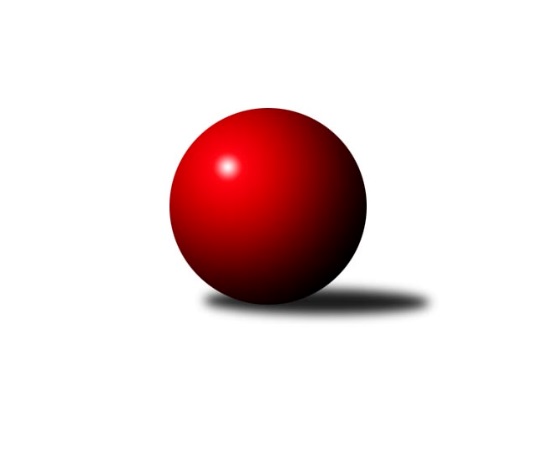 Č.2Ročník 2019/2020	23.5.2024 Meziokresní přebor ČB-ČK A 6-ti členné 2019/2020Statistika 2. kolaTabulka družstev:		družstvo	záp	výh	rem	proh	skore	sety	průměr	body	plné	dorážka	chyby	1.	TJ Sokol Soběnov B	2	2	0	0	11.5 : 4.5 	(16.0 : 8.0)	2417	4	1683	735	45	2.	Kuželky Borovany B	2	2	0	0	10.0 : 6.0 	(15.0 : 9.0)	2319	4	1652	667	59	3.	TJ Spartak Trhové Sviny B	1	1	0	0	7.0 : 1.0 	(9.0 : 3.0)	2351	2	1630	721	46	4.	TJ Sokol Nové Hrady D	1	1	0	0	6.0 : 2.0 	(6.5 : 5.5)	2322	2	1649	673	68	5.	TJ Dynamo České Budějovice B	1	1	0	0	5.0 : 3.0 	(7.0 : 5.0)	2186	2	1557	629	66	6.	TJ Sokol Nové Hrady B	2	1	0	1	9.5 : 6.5 	(15.0 : 9.0)	2391	2	1696	696	55	7.	TJ Sokol Soběnov C	1	0	0	1	3.0 : 5.0 	(6.0 : 6.0)	2415	0	1733	682	63	8.	TJ Nová Ves C	1	0	0	1	2.0 : 6.0 	(5.5 : 6.5)	2182	0	1581	601	80	9.	TJ Sokol Nové Hrady C	1	0	0	1	1.5 : 6.5 	(3.0 : 9.0)	2289	0	1643	646	71	10.	TJ Spartak Trhové Sviny C	2	0	0	2	4.5 : 11.5 	(7.0 : 17.0)	2170	0	1556	614	77	11.	Kuželky Borovany C	2	0	0	2	4.0 : 12.0 	(6.0 : 18.0)	2149	0	1596	553	88Tabulka doma:		družstvo	záp	výh	rem	proh	skore	sety	průměr	body	maximum	minimum	1.	TJ Spartak Trhové Sviny B	1	1	0	0	7.0 : 1.0 	(9.0 : 3.0)	2351	2	2351	2351	2.	TJ Sokol Nové Hrady B	1	1	0	0	6.5 : 1.5 	(9.0 : 3.0)	2477	2	2477	2477	3.	TJ Dynamo České Budějovice B	1	1	0	0	5.0 : 3.0 	(7.0 : 5.0)	2186	2	2186	2186	4.	TJ Sokol Soběnov B	1	1	0	0	5.0 : 3.0 	(6.0 : 6.0)	2449	2	2449	2449	5.	Kuželky Borovany B	1	1	0	0	5.0 : 3.0 	(6.0 : 6.0)	2340	2	2340	2340	6.	TJ Sokol Nové Hrady D	0	0	0	0	0.0 : 0.0 	(0.0 : 0.0)	0	0	0	0	7.	TJ Sokol Soběnov C	0	0	0	0	0.0 : 0.0 	(0.0 : 0.0)	0	0	0	0	8.	TJ Sokol Nové Hrady C	0	0	0	0	0.0 : 0.0 	(0.0 : 0.0)	0	0	0	0	9.	Kuželky Borovany C	1	0	0	1	3.0 : 5.0 	(3.0 : 9.0)	2135	0	2135	2135	10.	TJ Nová Ves C	1	0	0	1	2.0 : 6.0 	(5.5 : 6.5)	2182	0	2182	2182	11.	TJ Spartak Trhové Sviny C	1	0	0	1	1.5 : 6.5 	(2.0 : 10.0)	2227	0	2227	2227Tabulka venku:		družstvo	záp	výh	rem	proh	skore	sety	průměr	body	maximum	minimum	1.	TJ Sokol Soběnov B	1	1	0	0	6.5 : 1.5 	(10.0 : 2.0)	2385	2	2385	2385	2.	TJ Sokol Nové Hrady D	1	1	0	0	6.0 : 2.0 	(6.5 : 5.5)	2322	2	2322	2322	3.	Kuželky Borovany B	1	1	0	0	5.0 : 3.0 	(9.0 : 3.0)	2297	2	2297	2297	4.	TJ Dynamo České Budějovice B	0	0	0	0	0.0 : 0.0 	(0.0 : 0.0)	0	0	0	0	5.	TJ Nová Ves C	0	0	0	0	0.0 : 0.0 	(0.0 : 0.0)	0	0	0	0	6.	TJ Spartak Trhové Sviny B	0	0	0	0	0.0 : 0.0 	(0.0 : 0.0)	0	0	0	0	7.	TJ Sokol Soběnov C	1	0	0	1	3.0 : 5.0 	(6.0 : 6.0)	2415	0	2415	2415	8.	TJ Sokol Nové Hrady B	1	0	0	1	3.0 : 5.0 	(6.0 : 6.0)	2305	0	2305	2305	9.	TJ Spartak Trhové Sviny C	1	0	0	1	3.0 : 5.0 	(5.0 : 7.0)	2112	0	2112	2112	10.	TJ Sokol Nové Hrady C	1	0	0	1	1.5 : 6.5 	(3.0 : 9.0)	2289	0	2289	2289	11.	Kuželky Borovany C	1	0	0	1	1.0 : 7.0 	(3.0 : 9.0)	2162	0	2162	2162Tabulka podzimní části:		družstvo	záp	výh	rem	proh	skore	sety	průměr	body	doma	venku	1.	TJ Sokol Soběnov B	2	2	0	0	11.5 : 4.5 	(16.0 : 8.0)	2417	4 	1 	0 	0 	1 	0 	0	2.	Kuželky Borovany B	2	2	0	0	10.0 : 6.0 	(15.0 : 9.0)	2319	4 	1 	0 	0 	1 	0 	0	3.	TJ Spartak Trhové Sviny B	1	1	0	0	7.0 : 1.0 	(9.0 : 3.0)	2351	2 	1 	0 	0 	0 	0 	0	4.	TJ Sokol Nové Hrady D	1	1	0	0	6.0 : 2.0 	(6.5 : 5.5)	2322	2 	0 	0 	0 	1 	0 	0	5.	TJ Dynamo České Budějovice B	1	1	0	0	5.0 : 3.0 	(7.0 : 5.0)	2186	2 	1 	0 	0 	0 	0 	0	6.	TJ Sokol Nové Hrady B	2	1	0	1	9.5 : 6.5 	(15.0 : 9.0)	2391	2 	1 	0 	0 	0 	0 	1	7.	TJ Sokol Soběnov C	1	0	0	1	3.0 : 5.0 	(6.0 : 6.0)	2415	0 	0 	0 	0 	0 	0 	1	8.	TJ Nová Ves C	1	0	0	1	2.0 : 6.0 	(5.5 : 6.5)	2182	0 	0 	0 	1 	0 	0 	0	9.	TJ Sokol Nové Hrady C	1	0	0	1	1.5 : 6.5 	(3.0 : 9.0)	2289	0 	0 	0 	0 	0 	0 	1	10.	TJ Spartak Trhové Sviny C	2	0	0	2	4.5 : 11.5 	(7.0 : 17.0)	2170	0 	0 	0 	1 	0 	0 	1	11.	Kuželky Borovany C	2	0	0	2	4.0 : 12.0 	(6.0 : 18.0)	2149	0 	0 	0 	1 	0 	0 	1Tabulka jarní části:		družstvo	záp	výh	rem	proh	skore	sety	průměr	body	doma	venku	1.	TJ Dynamo České Budějovice B	0	0	0	0	0.0 : 0.0 	(0.0 : 0.0)	0	0 	0 	0 	0 	0 	0 	0 	2.	TJ Sokol Nové Hrady D	0	0	0	0	0.0 : 0.0 	(0.0 : 0.0)	0	0 	0 	0 	0 	0 	0 	0 	3.	TJ Sokol Nové Hrady B	0	0	0	0	0.0 : 0.0 	(0.0 : 0.0)	0	0 	0 	0 	0 	0 	0 	0 	4.	TJ Sokol Nové Hrady C	0	0	0	0	0.0 : 0.0 	(0.0 : 0.0)	0	0 	0 	0 	0 	0 	0 	0 	5.	TJ Spartak Trhové Sviny C	0	0	0	0	0.0 : 0.0 	(0.0 : 0.0)	0	0 	0 	0 	0 	0 	0 	0 	6.	TJ Spartak Trhové Sviny B	0	0	0	0	0.0 : 0.0 	(0.0 : 0.0)	0	0 	0 	0 	0 	0 	0 	0 	7.	TJ Sokol Soběnov B	0	0	0	0	0.0 : 0.0 	(0.0 : 0.0)	0	0 	0 	0 	0 	0 	0 	0 	8.	TJ Sokol Soběnov C	0	0	0	0	0.0 : 0.0 	(0.0 : 0.0)	0	0 	0 	0 	0 	0 	0 	0 	9.	Kuželky Borovany C	0	0	0	0	0.0 : 0.0 	(0.0 : 0.0)	0	0 	0 	0 	0 	0 	0 	0 	10.	Kuželky Borovany B	0	0	0	0	0.0 : 0.0 	(0.0 : 0.0)	0	0 	0 	0 	0 	0 	0 	0 	11.	TJ Nová Ves C	0	0	0	0	0.0 : 0.0 	(0.0 : 0.0)	0	0 	0 	0 	0 	0 	0 	0 Zisk bodů pro družstvo:		jméno hráče	družstvo	body	zápasy	v %	dílčí body	sety	v %	1.	Štěpán Rehák 	TJ Sokol Nové Hrady B 	2	/	2	(100%)	4	/	4	(100%)	2.	Josef Šedivý st.	TJ Sokol Soběnov B 	2	/	2	(100%)	4	/	4	(100%)	3.	Pavel Zeman 	Kuželky Borovany B 	2	/	2	(100%)	4	/	4	(100%)	4.	Libor Tomášek 	TJ Sokol Nové Hrady B 	2	/	2	(100%)	4	/	4	(100%)	5.	Milan Míka 	Kuželky Borovany B 	2	/	2	(100%)	4	/	4	(100%)	6.	Jiří Tröstl 	Kuželky Borovany B 	2	/	2	(100%)	3	/	4	(75%)	7.	Markéta Šedivá 	TJ Sokol Soběnov B 	2	/	2	(100%)	3	/	4	(75%)	8.	Václav Tröstl 	Kuželky Borovany C 	2	/	2	(100%)	2	/	4	(50%)	9.	Gabriela Kroupová 	TJ Spartak Trhové Sviny C 	2	/	2	(100%)	2	/	4	(50%)	10.	Zuzana Koptová 	TJ Spartak Trhové Sviny C 	1.5	/	2	(75%)	2	/	4	(50%)	11.	Roman Grznárik 	TJ Sokol Soběnov B 	1	/	1	(100%)	2	/	2	(100%)	12.	Jan Silmbrod 	TJ Sokol Nové Hrady B 	1	/	1	(100%)	2	/	2	(100%)	13.	Josef Svoboda 	TJ Spartak Trhové Sviny B 	1	/	1	(100%)	2	/	2	(100%)	14.	Marek Rojdl 	TJ Spartak Trhové Sviny B 	1	/	1	(100%)	2	/	2	(100%)	15.	František Vávra 	TJ Spartak Trhové Sviny B 	1	/	1	(100%)	2	/	2	(100%)	16.	Ludmila Čurdová 	TJ Sokol Soběnov C 	1	/	1	(100%)	2	/	2	(100%)	17.	Vojtěch Kříha 	TJ Sokol Nové Hrady C 	1	/	1	(100%)	2	/	2	(100%)	18.	Tomáš Balko 	TJ Sokol Nové Hrady D 	1	/	1	(100%)	2	/	2	(100%)	19.	Stanislava Mlezivová 	TJ Dynamo České Budějovice B 	1	/	1	(100%)	2	/	2	(100%)	20.	Tomáš Vašek 	TJ Dynamo České Budějovice B 	1	/	1	(100%)	2	/	2	(100%)	21.	Renata Žahourová 	TJ Sokol Nové Hrady D 	1	/	1	(100%)	2	/	2	(100%)	22.	Ondřej Sysel 	TJ Sokol Soběnov B 	1	/	1	(100%)	2	/	2	(100%)	23.	Jaroslava Kulhanová 	TJ Sokol Soběnov C 	1	/	1	(100%)	2	/	2	(100%)	24.	Josef Fojta 	TJ Nová Ves C 	1	/	1	(100%)	2	/	2	(100%)	25.	Jan Jackov 	TJ Nová Ves C 	1	/	1	(100%)	2	/	2	(100%)	26.	Stanislava Betuštiáková 	TJ Sokol Nové Hrady D 	1	/	1	(100%)	1.5	/	2	(75%)	27.	Bohuslav Švepeš 	TJ Spartak Trhové Sviny B 	1	/	1	(100%)	1	/	2	(50%)	28.	Alice Loulová 	TJ Sokol Soběnov C 	1	/	1	(100%)	1	/	2	(50%)	29.	Adam Hanousek 	TJ Sokol Nové Hrady D 	1	/	1	(100%)	1	/	2	(50%)	30.	Jiří Švepeš 	TJ Spartak Trhové Sviny B 	1	/	1	(100%)	1	/	2	(50%)	31.	Lukáš Kotnauer 	TJ Dynamo České Budějovice B 	1	/	1	(100%)	1	/	2	(50%)	32.	Michal Silmbrod 	TJ Sokol Nové Hrady B 	1	/	1	(100%)	1	/	2	(50%)	33.	Jan Silmbrod 	TJ Sokol Nové Hrady B 	1	/	2	(50%)	3	/	4	(75%)	34.	Nikola Kroupová 	TJ Spartak Trhové Sviny C 	1	/	2	(50%)	2	/	4	(50%)	35.	Josef Ferenčík 	TJ Sokol Soběnov B 	1	/	2	(50%)	2	/	4	(50%)	36.	Jan Kouba 	Kuželky Borovany C 	1	/	2	(50%)	1	/	4	(25%)	37.	Petr Dvořák 	Kuželky Borovany C 	1	/	2	(50%)	1	/	4	(25%)	38.	Romana Kříhová 	TJ Sokol Nové Hrady C 	0.5	/	1	(50%)	1	/	2	(50%)	39.	Pavel Čurda 	TJ Sokol Soběnov B 	0.5	/	2	(25%)	2	/	4	(50%)	40.	Milena Šebestová 	TJ Sokol Nové Hrady B 	0.5	/	2	(25%)	1	/	4	(25%)	41.	Lenka Aldorfová 	Kuželky Borovany C 	0	/	1	(0%)	1	/	2	(50%)	42.	Pavel Vávra 	TJ Nová Ves C 	0	/	1	(0%)	1	/	2	(50%)	43.	Olga Čutková 	TJ Sokol Soběnov C 	0	/	1	(0%)	1	/	2	(50%)	44.	Jaroslava Frdlíková 	Kuželky Borovany C 	0	/	1	(0%)	1	/	2	(50%)	45.	Luděk Troup 	TJ Spartak Trhové Sviny B 	0	/	1	(0%)	1	/	2	(50%)	46.	Zdeněk Kratochvíl 	TJ Dynamo České Budějovice B 	0	/	1	(0%)	1	/	2	(50%)	47.	Marek Kopta 	TJ Spartak Trhové Sviny C 	0	/	1	(0%)	1	/	2	(50%)	48.	Milena Kümmelová 	TJ Dynamo České Budějovice B 	0	/	1	(0%)	1	/	2	(50%)	49.	Miloš Draxler 	TJ Nová Ves C 	0	/	1	(0%)	0.5	/	2	(25%)	50.	Natálie Betuštiáková 	TJ Sokol Nové Hrady D 	0	/	1	(0%)	0	/	2	(0%)	51.	Aleš Cisař 	TJ Spartak Trhové Sviny C 	0	/	1	(0%)	0	/	2	(0%)	52.	Martin Klíma 	TJ Spartak Trhové Sviny C 	0	/	1	(0%)	0	/	2	(0%)	53.	Blanka Cáplová 	TJ Sokol Nové Hrady D 	0	/	1	(0%)	0	/	2	(0%)	54.	Petra Šebestíková 	TJ Dynamo České Budějovice B 	0	/	1	(0%)	0	/	2	(0%)	55.	Eva Vandělíková 	TJ Spartak Trhové Sviny C 	0	/	1	(0%)	0	/	2	(0%)	56.	Kateřina Dvořáková 	Kuželky Borovany C 	0	/	1	(0%)	0	/	2	(0%)	57.	Bedřich Kroupa 	TJ Spartak Trhové Sviny C 	0	/	1	(0%)	0	/	2	(0%)	58.	Roman Bartoš 	TJ Nová Ves C 	0	/	1	(0%)	0	/	2	(0%)	59.	Michal Kanděra 	TJ Sokol Nové Hrady C 	0	/	1	(0%)	0	/	2	(0%)	60.	Pavel Kříha 	TJ Sokol Nové Hrady C 	0	/	1	(0%)	0	/	2	(0%)	61.	Jan Kříha 	TJ Sokol Nové Hrady C 	0	/	1	(0%)	0	/	2	(0%)	62.	Jiřina Krtková 	TJ Sokol Soběnov C 	0	/	1	(0%)	0	/	2	(0%)	63.	Petr Bícha 	Kuželky Borovany C 	0	/	1	(0%)	0	/	2	(0%)	64.	Jan Štajner 	TJ Spartak Trhové Sviny C 	0	/	1	(0%)	0	/	2	(0%)	65.	Jitka Grznáriková 	TJ Sokol Soběnov C 	0	/	1	(0%)	0	/	2	(0%)	66.	Věra Jeseničová 	TJ Nová Ves C 	0	/	1	(0%)	0	/	2	(0%)	67.	Antonín Gažák 	TJ Sokol Nové Hrady C 	0	/	1	(0%)	0	/	2	(0%)	68.	Jiří Janoch 	Kuželky Borovany B 	0	/	2	(0%)	2	/	4	(50%)	69.	František Stodolovský 	Kuželky Borovany B 	0	/	2	(0%)	1	/	4	(25%)	70.	Čestmír Siebenbrunner 	Kuželky Borovany B 	0	/	2	(0%)	1	/	4	(25%)	71.	Josef Šedivý ml.	TJ Sokol Soběnov B 	0	/	2	(0%)	1	/	4	(25%)	72.	Martina Koubová 	Kuželky Borovany C 	0	/	2	(0%)	0	/	4	(0%)	73.	Petr Silmbrod 	TJ Sokol Nové Hrady B 	0	/	2	(0%)	0	/	4	(0%)Průměry na kuželnách:		kuželna	průměr	plné	dorážka	chyby	výkon na hráče	1.	Soběnov, 1-2	2341	1647	694	53.8	(390.2)	2.	Nové Hrady, 1-4	2333	1653	680	62.8	(389.0)	3.	Trhové Sviny, 1-2	2281	1621	660	62.5	(380.2)	4.	Borovany, 1-2	2269	1636	632	66.0	(378.2)	5.	Nová Ves u Č.B., 1-2	2252	1615	637	74.0	(375.3)	6.	Dynamo Č. Budějovice, 1-4	2149	1538	610	77.5	(358.2)	7.	- volno -, 1-4	0	0	0	0.0	(0.0)Nejlepší výkony na kuželnách:Soběnov, 1-2TJ Sokol Soběnov B	2449	2. kolo	Jaroslava Kulhanová 	TJ Sokol Soběnov C	450	2. koloTJ Sokol Soběnov C	2415	2. kolo	Josef Šedivý st.	TJ Sokol Soběnov B	425	2. koloTJ Spartak Trhové Sviny B	2306	1. kolo	Roman Grznárik 	TJ Sokol Soběnov B	421	2. koloTJ Sokol Soběnov C	2194	1. kolo	Markéta Šedivá 	TJ Sokol Soběnov B	415	2. kolo		. kolo	Josef Svoboda 	TJ Spartak Trhové Sviny B	414	1. kolo		. kolo	Ludmila Čurdová 	TJ Sokol Soběnov C	411	2. kolo		. kolo	Jaroslava Kulhanová 	TJ Sokol Soběnov C	409	1. kolo		. kolo	Alice Loulová 	TJ Sokol Soběnov C	409	2. kolo		. kolo	Josef Šedivý ml.	TJ Sokol Soběnov B	407	2. kolo		. kolo	Olga Čutková 	TJ Sokol Soběnov C	405	2. koloNové Hrady, 1-4TJ Sokol Nové Hrady B	2477	1. kolo	Libor Tomášek 	TJ Sokol Nové Hrady B	437	1. koloTJ Sokol Nové Hrady D	2297	1. kolo	Jan Silmbrod 	TJ Sokol Nové Hrady B	434	1. koloTJ Sokol Nové Hrady C	2289	1. kolo	Vojtěch Kříha 	TJ Sokol Nové Hrady C	430	1. koloTJ Dynamo České Budějovice B	2272	1. kolo	Štěpán Rehák 	TJ Sokol Nové Hrady B	422	1. kolo		. kolo	Jan Silmbrod 	TJ Sokol Nové Hrady B	420	1. kolo		. kolo	Milena Kümmelová 	TJ Dynamo České Budějovice B	414	1. kolo		. kolo	Jan Koriták 	TJ Sokol Nové Hrady D	412	1. kolo		. kolo	Stanislava Mlezivová 	TJ Dynamo České Budějovice B	400	1. kolo		. kolo	Lukáš Chmel 	TJ Dynamo České Budějovice B	397	1. kolo		. kolo	Tomáš Vašek 	TJ Dynamo České Budějovice B	395	1. koloTrhové Sviny, 1-2TJ Sokol Soběnov B	2385	1. kolo	Marek Rojdl 	TJ Spartak Trhové Sviny B	418	2. koloTJ Spartak Trhové Sviny B	2351	2. kolo	Josef Šedivý st.	TJ Sokol Soběnov B	415	1. koloTJ Spartak Trhové Sviny C	2227	1. kolo	Josef Ferenčík 	TJ Sokol Soběnov B	413	1. koloKuželky Borovany C	2162	2. kolo	František Vávra 	TJ Spartak Trhové Sviny B	411	2. kolo		. kolo	Zuzana Koptová 	TJ Spartak Trhové Sviny C	401	1. kolo		. kolo	Pavel Čurda 	TJ Sokol Soběnov B	401	1. kolo		. kolo	Gabriela Kroupová 	TJ Spartak Trhové Sviny C	397	1. kolo		. kolo	Josef Svoboda 	TJ Spartak Trhové Sviny B	394	2. kolo		. kolo	Václav Tröstl 	Kuželky Borovany C	393	2. kolo		. kolo	Markéta Šedivá 	TJ Sokol Soběnov B	392	1. koloBorovany, 1-2Kuželky Borovany B	2340	2. kolo	Pavel Zeman 	Kuželky Borovany B	434	2. koloTJ Sokol Nové Hrady B	2305	2. kolo	Milan Míka 	Kuželky Borovany B	427	1. koloKuželky Borovany B	2297	1. kolo	Štěpán Rehák 	TJ Sokol Nové Hrady B	418	2. koloKuželky Borovany C	2135	1. kolo	Milan Míka 	Kuželky Borovany B	412	2. kolo		. kolo	Čestmír Siebenbrunner 	Kuželky Borovany B	408	2. kolo		. kolo	Libor Tomášek 	TJ Sokol Nové Hrady B	406	2. kolo		. kolo	Pavel Zeman 	Kuželky Borovany B	398	1. kolo		. kolo	Michal Silmbrod 	TJ Sokol Nové Hrady B	393	2. kolo		. kolo	Jiří Tröstl 	Kuželky Borovany B	390	1. kolo		. kolo	Milena Šebestová 	TJ Sokol Nové Hrady B	388	2. koloNová Ves u Č.B., 1-2TJ Sokol Nové Hrady D	2322	2. kolo	Tomáš Balko 	TJ Sokol Nové Hrady D	414	2. koloTJ Nová Ves C	2182	2. kolo	Jan Jackov 	TJ Nová Ves C	401	2. kolo		. kolo	Stanislava Betuštiáková 	TJ Sokol Nové Hrady D	400	2. kolo		. kolo	Josef Fojta 	TJ Nová Ves C	396	2. kolo		. kolo	Natálie Betuštiáková 	TJ Sokol Nové Hrady D	393	2. kolo		. kolo	Adam Hanousek 	TJ Sokol Nové Hrady D	376	2. kolo		. kolo	Blanka Cáplová 	TJ Sokol Nové Hrady D	374	2. kolo		. kolo	Pavel Vávra 	TJ Nová Ves C	365	2. kolo		. kolo	Renata Žahourová 	TJ Sokol Nové Hrady D	365	2. kolo		. kolo	Roman Bartoš 	TJ Nová Ves C	358	2. koloDynamo Č. Budějovice, 1-4TJ Dynamo České Budějovice B	2186	2. kolo	Lukáš Kotnauer 	TJ Dynamo České Budějovice B	400	2. koloTJ Spartak Trhové Sviny C	2112	2. kolo	Zuzana Koptová 	TJ Spartak Trhové Sviny C	390	2. kolo		. kolo	Marek Kopta 	TJ Spartak Trhové Sviny C	389	2. kolo		. kolo	Tomáš Vašek 	TJ Dynamo České Budějovice B	386	2. kolo		. kolo	Stanislava Mlezivová 	TJ Dynamo České Budějovice B	378	2. kolo		. kolo	Milena Kümmelová 	TJ Dynamo České Budějovice B	355	2. kolo		. kolo	Nikola Kroupová 	TJ Spartak Trhové Sviny C	351	2. kolo		. kolo	Gabriela Kroupová 	TJ Spartak Trhové Sviny C	348	2. kolo		. kolo	Petra Šebestíková 	TJ Dynamo České Budějovice B	339	2. kolo		. kolo	Zdeněk Kratochvíl 	TJ Dynamo České Budějovice B	328	2. kolo- volno -, 1-4Četnost výsledků:	7.0 : 1.0	1x	6.5 : 1.5	1x	5.5 : 2.5	1x	5.0 : 3.0	3x	3.0 : 5.0	1x	2.0 : 6.0	2x	1.5 : 6.5	1x